ΠΑΡΑΡΤΗΜΑ Ι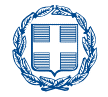 ΕΡΩΤΗΜΑΤΟΛΟΓΙΟ ΠΡΟΣ ΤΗΝ ΑΔΕΙΟΔΟΤΟΥΣΑ ΑΡΧΗΓια τον προσδιορισμό της κατηγορίας και των δικαιολογητικών που απαιτούνται για την έκδοση εγκρίσεων εγκατάστασης και λειτουργίας ή την κατάθεση γνωστοποίησης μεταποιητικών και συναφών δραστηριοτήτων Γενικές οδηγίες συμπλήρωσης προς τον ενδιαφερόμενο επενδυτή1. Όλα τα πεδία του Ερωτηματολογίου που άπτονται της δραστηριότητάς σας, πρέπει να συμπληρωθούν πλήρως και με ακρίβεια.2. Τα πεδία με (*) συμπληρώνονται από την Υπηρεσία στην οποία κατατίθεται το παρόν Ερωτηματολόγιο.3. Όπου υπάρχουν τετραγωνάκια, οι απαντήσεις θα πρέπει να δίνονται με την προσθήκη ενός Χ στο αντίστοιχο τετραγωνάκι.4. Το Ερωτηματολόγιο συμπληρώνεται και υπογράφεται με αποκλειστική σας ευθύνη. Α. ΓΕΝΙΚΕΣ ΠΛΗΡΟΦΟΡΙΕΣΒ. ΕΙΔΙΚΑ ΣΤΟΙΧΕΙΑΓ. ΣΤΑΤΙΣΤΙΚΑ ΣΤΟΙΧΕΙΑΔ. ΕΠΙΚΟΙΝΩΝΙΑΗμερομηνία: …………………….	          Υπογραφή:ΠΑΡΑΡΤΗΜΑ ΕΡΩΤΗΜΑΤΟΛΟΓΙΟΥ ΚΑΤΑΛΟΓΟΣ ΠΡΟΑΠΑΙΤΟΥΜΕΝΩΝ ΔΙΚΑΙΟΛΟΓΗΤΙΚΩΝ ΚΑΙ ΕΙΔΙΚΟΤΕΡΩΝ ΑΠΑΙΤΗΣΕΩΝΠρος:(Συμπληρώνεται το αντίστοιχο κέντρο υποδοχής της αίτησης)(*) Αρ. Πρωτοκόλλου(*) Κοινοποίηση:(*) ΗμερομηνίαΑ1. Στοιχεία νόμιμου εκπροσώπουΑ1. Στοιχεία νόμιμου εκπροσώπουΑ1. Στοιχεία νόμιμου εκπροσώπουΑ1. Στοιχεία νόμιμου εκπροσώπουΌνομαΕπώνυμοΟνομ/μο πατέραΟνομ/μο μητέραςΑριθμός Δελτίου Ταυτότητας ή Αριθμός ΔιαβατηρίουΕκδούσα ΑρχήΑΦΜΔΟΥΔιεύθυνση (Νομός, Δήμος, Οδός, Αριθμός, ΤΚ)Τηλέφωναe-mailFaxΑ2. Στοιχεία εξουσιοδοτημένου εκπροσώπουΑ2. Στοιχεία εξουσιοδοτημένου εκπροσώπουΑ2. Στοιχεία εξουσιοδοτημένου εκπροσώπουΑ2. Στοιχεία εξουσιοδοτημένου εκπροσώπουΑ2. Στοιχεία εξουσιοδοτημένου εκπροσώπουΌνομαΕπώνυμοΟνομ/μο πατέραΟνομ/μο μητέραςΑριθμός Δελτίου Ταυτότητας ή Αριθμός ΔιαβατηρίουΕκδούσα ΑρχήΑΦΜΔΟΥΔιεύθυνση (Νομός, Δήμος, Οδός, Αριθμός, ΤΚ)Τηλέφωναe-mailFaxΑ3. Πληροφορίες για τη μεταποιητική ή συναφή δραστηριότηταΑ3. Πληροφορίες για τη μεταποιητική ή συναφή δραστηριότηταΑ3. Πληροφορίες για τη μεταποιητική ή συναφή δραστηριότηταΑ3. Πληροφορίες για τη μεταποιητική ή συναφή δραστηριότηταΑ3. Πληροφορίες για τη μεταποιητική ή συναφή δραστηριότηταΑ3.1 Στοιχεία μονάδαςΑ3.1 Στοιχεία μονάδαςΑ3.1 Στοιχεία μονάδαςΑ3.1 Στοιχεία μονάδαςΑ3.1 Στοιχεία μονάδαςΕπωνυμία: Επωνυμία: Επωνυμία: Επωνυμία: Επωνυμία: ΑΦΜ:ΑΦΜ:ΔΟΥ:ΔΟΥ:ΔΟΥ:Έτος ίδρυσης: Έτος ίδρυσης: Έτος ίδρυσης: Έτος ίδρυσης: Έτος ίδρυσης: Διεύθυνση/Θέση:Οδός: ………………………………………………………………………………………………………………….     Αριθμός: ..........................................Θέση: ....................................................................................................................................................................................Τ.Κ.: .......................................................................................................................................................................................Δήμος: ..................................................................................................................................................................................Περιφερειακή Ενότητα: ………………………………………………………………………………………………………………………..……………………….Γεωγραφικές Συντεταγμένες:βάσει GOOGLE MAP :  □           βάσει ΕΓΣΑ ΄87: □ _ _ο / _ _ ΄ _ _/ _ _ ¨ B _ _ο / _ _ ΄ _ _/ _ _ ¨ ΑΔιεύθυνση/Θέση:Οδός: ………………………………………………………………………………………………………………….     Αριθμός: ..........................................Θέση: ....................................................................................................................................................................................Τ.Κ.: .......................................................................................................................................................................................Δήμος: ..................................................................................................................................................................................Περιφερειακή Ενότητα: ………………………………………………………………………………………………………………………..……………………….Γεωγραφικές Συντεταγμένες:βάσει GOOGLE MAP :  □           βάσει ΕΓΣΑ ΄87: □ _ _ο / _ _ ΄ _ _/ _ _ ¨ B _ _ο / _ _ ΄ _ _/ _ _ ¨ ΑΔιεύθυνση/Θέση:Οδός: ………………………………………………………………………………………………………………….     Αριθμός: ..........................................Θέση: ....................................................................................................................................................................................Τ.Κ.: .......................................................................................................................................................................................Δήμος: ..................................................................................................................................................................................Περιφερειακή Ενότητα: ………………………………………………………………………………………………………………………..……………………….Γεωγραφικές Συντεταγμένες:βάσει GOOGLE MAP :  □           βάσει ΕΓΣΑ ΄87: □ _ _ο / _ _ ΄ _ _/ _ _ ¨ B _ _ο / _ _ ΄ _ _/ _ _ ¨ ΑΔιεύθυνση/Θέση:Οδός: ………………………………………………………………………………………………………………….     Αριθμός: ..........................................Θέση: ....................................................................................................................................................................................Τ.Κ.: .......................................................................................................................................................................................Δήμος: ..................................................................................................................................................................................Περιφερειακή Ενότητα: ………………………………………………………………………………………………………………………..……………………….Γεωγραφικές Συντεταγμένες:βάσει GOOGLE MAP :  □           βάσει ΕΓΣΑ ΄87: □ _ _ο / _ _ ΄ _ _/ _ _ ¨ B _ _ο / _ _ ΄ _ _/ _ _ ¨ ΑΔιεύθυνση/Θέση:Οδός: ………………………………………………………………………………………………………………….     Αριθμός: ..........................................Θέση: ....................................................................................................................................................................................Τ.Κ.: .......................................................................................................................................................................................Δήμος: ..................................................................................................................................................................................Περιφερειακή Ενότητα: ………………………………………………………………………………………………………………………..……………………….Γεωγραφικές Συντεταγμένες:βάσει GOOGLE MAP :  □           βάσει ΕΓΣΑ ΄87: □ _ _ο / _ _ ΄ _ _/ _ _ ¨ B _ _ο / _ _ ΄ _ _/ _ _ ¨ ΑΑ3.2 Χαρακτηριστικά δραστηριότηταςΑ3.2 Χαρακτηριστικά δραστηριότηταςΑ3.2 Χαρακτηριστικά δραστηριότηταςΑ3.2 Χαρακτηριστικά δραστηριότηταςΑ3.2 Χαρακτηριστικά δραστηριότητας1. Είδος δραστηριότητας (σύντομη περιγραφή): ………………………………………………………………………………………………………………………………………………………………………...................………………………………………………………………………………………………………………………………………………………………………...................………………………………………………………………………………………………………………………………………………………………………...................………………………………………………………………………………………………………………………………………………………………………...................………………………………………………………………………………………………………………………………………………………………………...................1. Είδος δραστηριότητας (σύντομη περιγραφή): ………………………………………………………………………………………………………………………………………………………………………...................………………………………………………………………………………………………………………………………………………………………………...................………………………………………………………………………………………………………………………………………………………………………...................………………………………………………………………………………………………………………………………………………………………………...................………………………………………………………………………………………………………………………………………………………………………...................1. Είδος δραστηριότητας (σύντομη περιγραφή): ………………………………………………………………………………………………………………………………………………………………………...................………………………………………………………………………………………………………………………………………………………………………...................………………………………………………………………………………………………………………………………………………………………………...................………………………………………………………………………………………………………………………………………………………………………...................………………………………………………………………………………………………………………………………………………………………………...................1. Είδος δραστηριότητας (σύντομη περιγραφή): ………………………………………………………………………………………………………………………………………………………………………...................………………………………………………………………………………………………………………………………………………………………………...................………………………………………………………………………………………………………………………………………………………………………...................………………………………………………………………………………………………………………………………………………………………………...................………………………………………………………………………………………………………………………………………………………………………...................1. Είδος δραστηριότητας (σύντομη περιγραφή): ………………………………………………………………………………………………………………………………………………………………………...................………………………………………………………………………………………………………………………………………………………………………...................………………………………………………………………………………………………………………………………………………………………………...................………………………………………………………………………………………………………………………………………………………………………...................………………………………………………………………………………………………………………………………………………………………………...................2. Κύριοι τύποι μηχανημάτων:………………………………………………………………………………………………………………………………………………………………………...................………………………………………………………………………………………………………………………………………………………………………...................………………………………………………………………………………………………………………………………………………………………………...................………………………………………………………………………………………………………………………………………………………………………...................………………………………………………………………………………………………………………………………………………………………………...................2. Κύριοι τύποι μηχανημάτων:………………………………………………………………………………………………………………………………………………………………………...................………………………………………………………………………………………………………………………………………………………………………...................………………………………………………………………………………………………………………………………………………………………………...................………………………………………………………………………………………………………………………………………………………………………...................………………………………………………………………………………………………………………………………………………………………………...................2. Κύριοι τύποι μηχανημάτων:………………………………………………………………………………………………………………………………………………………………………...................………………………………………………………………………………………………………………………………………………………………………...................………………………………………………………………………………………………………………………………………………………………………...................………………………………………………………………………………………………………………………………………………………………………...................………………………………………………………………………………………………………………………………………………………………………...................2. Κύριοι τύποι μηχανημάτων:………………………………………………………………………………………………………………………………………………………………………...................………………………………………………………………………………………………………………………………………………………………………...................………………………………………………………………………………………………………………………………………………………………………...................………………………………………………………………………………………………………………………………………………………………………...................………………………………………………………………………………………………………………………………………………………………………...................2. Κύριοι τύποι μηχανημάτων:………………………………………………………………………………………………………………………………………………………………………...................………………………………………………………………………………………………………………………………………………………………………...................………………………………………………………………………………………………………………………………………………………………………...................………………………………………………………………………………………………………………………………………………………………………...................………………………………………………………………………………………………………………………………………………………………………...................3. Κωδικός/-οί αριθμός/-οί δραστηριότητας κατά NACE:  ……………..     ………………     ……………..      ………………      ……………..       ………………        ……………..        …………….        …………….3. Κωδικός/-οί αριθμός/-οί δραστηριότητας κατά NACE:  ……………..     ………………     ……………..      ………………      ……………..       ………………        ……………..        …………….        …………….3. Κωδικός/-οί αριθμός/-οί δραστηριότητας κατά NACE:  ……………..     ………………     ……………..      ………………      ……………..       ………………        ……………..        …………….        …………….3. Κωδικός/-οί αριθμός/-οί δραστηριότητας κατά NACE:  ……………..     ………………     ……………..      ………………      ……………..       ………………        ……………..        …………….        …………….3. Κωδικός/-οί αριθμός/-οί δραστηριότητας κατά NACE:  ……………..     ………………     ……………..      ………………      ……………..       ………………        ……………..        …………….        …………….4. Χρησιμοποιούμενες πρώτες & δευτερεύουσες ύλες: ……………………………………………………………………………………………………………………………………………………………………..………………………………………………………………………………………………………………………………………………………………………………………..………………………………………………………………………………………………………………………………………………………………………………………..…………………4. Χρησιμοποιούμενες πρώτες & δευτερεύουσες ύλες: ……………………………………………………………………………………………………………………………………………………………………..………………………………………………………………………………………………………………………………………………………………………………………..………………………………………………………………………………………………………………………………………………………………………………………..…………………4. Χρησιμοποιούμενες πρώτες & δευτερεύουσες ύλες: ……………………………………………………………………………………………………………………………………………………………………..………………………………………………………………………………………………………………………………………………………………………………………..………………………………………………………………………………………………………………………………………………………………………………………..…………………4. Χρησιμοποιούμενες πρώτες & δευτερεύουσες ύλες: ……………………………………………………………………………………………………………………………………………………………………..………………………………………………………………………………………………………………………………………………………………………………………..………………………………………………………………………………………………………………………………………………………………………………………..…………………4. Χρησιμοποιούμενες πρώτες & δευτερεύουσες ύλες: ……………………………………………………………………………………………………………………………………………………………………..………………………………………………………………………………………………………………………………………………………………………………………..………………………………………………………………………………………………………………………………………………………………………………………..…………………5. Διαδικασία παραγωγής: ……………………………………………………………………………………………………………………………………………………………………..………………………………………………………………………………………………………………………………………………………………………………………..………………………………………………………………………………………………………………………………………………………………………………………..………………………………………………………………………………………………………………………………………………………………………………………..………………………………………………………………………………………………………………………………………………………………………………………..…………………5. Διαδικασία παραγωγής: ……………………………………………………………………………………………………………………………………………………………………..………………………………………………………………………………………………………………………………………………………………………………………..………………………………………………………………………………………………………………………………………………………………………………………..………………………………………………………………………………………………………………………………………………………………………………………..………………………………………………………………………………………………………………………………………………………………………………………..…………………5. Διαδικασία παραγωγής: ……………………………………………………………………………………………………………………………………………………………………..………………………………………………………………………………………………………………………………………………………………………………………..………………………………………………………………………………………………………………………………………………………………………………………..………………………………………………………………………………………………………………………………………………………………………………………..………………………………………………………………………………………………………………………………………………………………………………………..…………………5. Διαδικασία παραγωγής: ……………………………………………………………………………………………………………………………………………………………………..………………………………………………………………………………………………………………………………………………………………………………………..………………………………………………………………………………………………………………………………………………………………………………………..………………………………………………………………………………………………………………………………………………………………………………………..………………………………………………………………………………………………………………………………………………………………………………………..…………………5. Διαδικασία παραγωγής: ……………………………………………………………………………………………………………………………………………………………………..………………………………………………………………………………………………………………………………………………………………………………………..………………………………………………………………………………………………………………………………………………………………………………………..………………………………………………………………………………………………………………………………………………………………………………………..………………………………………………………………………………………………………………………………………………………………………………………..…………………6. Παραγόμενα προϊόντα ή αποθηκευμένα προϊόντα εφόσον πρόκειται για δραστηριότητα αποθήκευσης: ……………………………………………………………………………………………………………………………………………………………………..………………………………………………………………………………………………………………………………………………………………………………………..………………………………………………………………………………………………………………………………………………………………………………………..…………………6. Παραγόμενα προϊόντα ή αποθηκευμένα προϊόντα εφόσον πρόκειται για δραστηριότητα αποθήκευσης: ……………………………………………………………………………………………………………………………………………………………………..………………………………………………………………………………………………………………………………………………………………………………………..………………………………………………………………………………………………………………………………………………………………………………………..…………………6. Παραγόμενα προϊόντα ή αποθηκευμένα προϊόντα εφόσον πρόκειται για δραστηριότητα αποθήκευσης: ……………………………………………………………………………………………………………………………………………………………………..………………………………………………………………………………………………………………………………………………………………………………………..………………………………………………………………………………………………………………………………………………………………………………………..…………………6. Παραγόμενα προϊόντα ή αποθηκευμένα προϊόντα εφόσον πρόκειται για δραστηριότητα αποθήκευσης: ……………………………………………………………………………………………………………………………………………………………………..………………………………………………………………………………………………………………………………………………………………………………………..………………………………………………………………………………………………………………………………………………………………………………………..…………………6. Παραγόμενα προϊόντα ή αποθηκευμένα προϊόντα εφόσον πρόκειται για δραστηριότητα αποθήκευσης: ……………………………………………………………………………………………………………………………………………………………………..………………………………………………………………………………………………………………………………………………………………………………………..………………………………………………………………………………………………………………………………………………………………………………………..…………………Α4. Περιγραφή ΑιτήματοςΑ4. Περιγραφή ΑιτήματοςΑ4. Περιγραφή ΑιτήματοςΑ4. Περιγραφή ΑιτήματοςΝέα γνωστοποίηση εγκατάστασης (ίδρυση)□Γνωστοποίηση λειτουργίας□Μεταβολή γνωστοποίησης εγκατάστασης λόγω μηχανολογικού εκσυγχρονισμού□Έγκριση λειτουργίας□Μεταβολή γνωστοποίησης εγκατάστασης λόγω προσθήκης δραστηριότητας□Τεχνική ανασυγκρότηση ή προθεσμία προς μεταφορά□Έγκριση εγκατάστασης λόγω ίδρυσης□Υπαγωγή σε ΠΠΔ□Έγκριση εγκατάστασης λόγω αλλαγής/προσθήκης δραστηριότητας□Άλλο …………………………………………………………….□Έγκριση εγκατάστασης λόγω μετάπτωσης δραστηριότητας σε διαφορετικό βαθμό όχλησης□Έγκριση εγκατάστασης λόγω λήξεως χορηγηθείσας έγκρισης εγκατάστασης □Παράταση έγκρισης εγκατάστασης□Β1. Κατάταξη δραστηριότητας Β1. Κατάταξη δραστηριότητας Β1. Κατάταξη δραστηριότητας Β1. Κατάταξη δραστηριότητας Β1. Κατάταξη δραστηριότητας Β1.1 Μηχανολογικός εξοπλισμόςΒ1.1 Μηχανολογικός εξοπλισμόςΒ1.1 Μηχανολογικός εξοπλισμόςΒ1.1 Μηχανολογικός εξοπλισμόςΒ1.1 Μηχανολογικός εξοπλισμόςΊδρυση / Υφιστάμενη κατάστασηΑιτούμενα προς κατάργησηΑιτούμενα προς εκσυγχρονισμόΜετά από επέκταση / εκσυγχρονισμό1. Συνολική κινητήρια ισχύς των μηχανημάτων, που σχετίζονται άμεσα με την παραγωγική διαδικασία (kW)2. Συνολική θερμική ισχύς των μηχανημάτων, που σχετίζονται άμεσα με την παραγωγική διαδικασία (kW)3. Συνολική κινητήρια και θερμική ισχύς των μηχανημάτων προστασίας περιβάλλοντος (kW)4. Συνολική κινητήρια και θερμική ισχύς των μηχανημάτων που δε σχετίζονται άμεσα με την παραγωγική διαδικασία (π.χ. μηχανήματα πυρόσβεσης, εξυπηρέτησης κτιρίων,  κλιματισμού, κ.λπ.) (kW)5. Αξία μηχανολογικού εξοπλισμού (€)Β1.2 Εξαιρέσεις από την παρ. 1 του άρθρου 19 του Ν. 3982/2011Β1.2 Εξαιρέσεις από την παρ. 1 του άρθρου 19 του Ν. 3982/2011Β1.2 Εξαιρέσεις από την παρ. 1 του άρθρου 19 του Ν. 3982/2011Β1.2 Εξαιρέσεις από την παρ. 1 του άρθρου 19 του Ν. 3982/2011Β1.2 Εξαιρέσεις από την παρ. 1 του άρθρου 19 του Ν. 3982/20111. Μονάδα επεξεργασίας εύφλεκτων, εκρηκτικών, διαβρωτικών, οξειδωτικών, τοξικών ή άλλων επικίνδυνων ουσιών και αερίων υπό πίεση1. Μονάδα επεξεργασίας εύφλεκτων, εκρηκτικών, διαβρωτικών, οξειδωτικών, τοξικών ή άλλων επικίνδυνων ουσιών και αερίων υπό πίεση1. Μονάδα επεξεργασίας εύφλεκτων, εκρηκτικών, διαβρωτικών, οξειδωτικών, τοξικών ή άλλων επικίνδυνων ουσιών και αερίων υπό πίεσηΝΑΙ □ΟΧΙ □Εάν ναι, συνολική ημερήσια παραγωγή Εάν ναι, συνολική ημερήσια παραγωγή Εάν ναι, συνολική ημερήσια παραγωγή …………… kg2. Αποθήκη όπου φυλάσσεται ποσότητα ανώτερη των 100 κιλών εύφλεκτων, διαβρωτικών, οξειδωτικών, τοξικών ή άλλων επικίνδυνων ουσιών2. Αποθήκη όπου φυλάσσεται ποσότητα ανώτερη των 100 κιλών εύφλεκτων, διαβρωτικών, οξειδωτικών, τοξικών ή άλλων επικίνδυνων ουσιών2. Αποθήκη όπου φυλάσσεται ποσότητα ανώτερη των 100 κιλών εύφλεκτων, διαβρωτικών, οξειδωτικών, τοξικών ή άλλων επικίνδυνων ουσιώνΝΑΙ □ΟΧΙ □Εάν ναι, συνολική αποθηκευτική ικανότητα Εάν ναι, συνολική αποθηκευτική ικανότητα Εάν ναι, συνολική αποθηκευτική ικανότητα …………… kg…………… kg3. Αποθήκη εκρηκτικών που υπερβαίνουν τα όρια της παρ. 2δ του άρθρου 1 της ΚΥΑ 3329/15.2.89 (ΦΕΚ 132Β), όπως εκάστοτε ισχύει3. Αποθήκη εκρηκτικών που υπερβαίνουν τα όρια της παρ. 2δ του άρθρου 1 της ΚΥΑ 3329/15.2.89 (ΦΕΚ 132Β), όπως εκάστοτε ισχύει3. Αποθήκη εκρηκτικών που υπερβαίνουν τα όρια της παρ. 2δ του άρθρου 1 της ΚΥΑ 3329/15.2.89 (ΦΕΚ 132Β), όπως εκάστοτε ισχύειΝΑΙ □ΟΧΙ □Εάν ναι, συνολική αποθηκευτική ικανότητα Εάν ναι, συνολική αποθηκευτική ικανότητα Εάν ναι, συνολική αποθηκευτική ικανότητα …………… kg4. Αποθήκη, όπου φυλάσσεται ποσότητα αερίων υπό πίεση ανώτερη των 200 κιλών.4. Αποθήκη, όπου φυλάσσεται ποσότητα αερίων υπό πίεση ανώτερη των 200 κιλών.4. Αποθήκη, όπου φυλάσσεται ποσότητα αερίων υπό πίεση ανώτερη των 200 κιλών.ΝΑΙ □ΟΧΙ □Εάν ναι, συνολική αποθηκευτική ικανότητα Εάν ναι, συνολική αποθηκευτική ικανότητα Εάν ναι, συνολική αποθηκευτική ικανότητα …………… kgΒ1.3 Κριτήρια κατάταξηςΒ1.3 Κριτήρια κατάταξηςΒ1.3 Κριτήρια κατάταξηςΒ1.3 Κριτήρια κατάταξηςΒ1.3 Κριτήρια κατάταξηςΚΥΑ 3137/191/Φ.15/2012 (Β΄1048)ΥΑ ΔΙΠΑ/οικ. 37674/2016 (Β΄2471)ΥΑ ΔΙΠΑ/οικ. 37674/2016 (Β΄2471)ΥΑ ΔΙΠΑ/οικ. 37674/2016 (Β΄2471)1. kW2. Δυναμικότητα (t/ημέρα)3. Δυναμικότητα (t/έτος)4. Αποθηκευτική ικανότητα (t)5. Αποθηκευτική ικανότητα (m3)6. Άλλο ………………….Στην περίπτωση που η δραστηριότητα εμπίπτει στο παράρτημα ΙΧ της ΥΑ ΔΙΠΑ/οικ. 37674/2016 (Β’ 2471) συμπληρώστε τη μοριοδότηση βάσει των κριτηρίων και υποκριτηρίων του Πίνακα 4 του εν λόγω παραρτήματος μαζί με τη σχετική τεκμηρίωση:………………………………………………………………………………………………………………………………………………………………………………………………………………………………………………………………………………………………………………………………………………………………………………………………………………………………………………………………………………………………………………………………………………………………………………………………………………………………………………………………………………………………………………………………………………………………………………………………………………………………………………………………………………………………………………………………………………………………………………………………………………………………………………………………………………………………………………………………………………………………Στην περίπτωση που η δραστηριότητα εμπίπτει στο παράρτημα ΙΧ της ΥΑ ΔΙΠΑ/οικ. 37674/2016 (Β’ 2471) συμπληρώστε τη μοριοδότηση βάσει των κριτηρίων και υποκριτηρίων του Πίνακα 4 του εν λόγω παραρτήματος μαζί με τη σχετική τεκμηρίωση:………………………………………………………………………………………………………………………………………………………………………………………………………………………………………………………………………………………………………………………………………………………………………………………………………………………………………………………………………………………………………………………………………………………………………………………………………………………………………………………………………………………………………………………………………………………………………………………………………………………………………………………………………………………………………………………………………………………………………………………………………………………………………………………………………………………………………………………………………………………………Στην περίπτωση που η δραστηριότητα εμπίπτει στο παράρτημα ΙΧ της ΥΑ ΔΙΠΑ/οικ. 37674/2016 (Β’ 2471) συμπληρώστε τη μοριοδότηση βάσει των κριτηρίων και υποκριτηρίων του Πίνακα 4 του εν λόγω παραρτήματος μαζί με τη σχετική τεκμηρίωση:………………………………………………………………………………………………………………………………………………………………………………………………………………………………………………………………………………………………………………………………………………………………………………………………………………………………………………………………………………………………………………………………………………………………………………………………………………………………………………………………………………………………………………………………………………………………………………………………………………………………………………………………………………………………………………………………………………………………………………………………………………………………………………………………………………………………………………………………………………………………Στην περίπτωση που η δραστηριότητα εμπίπτει στο παράρτημα ΙΧ της ΥΑ ΔΙΠΑ/οικ. 37674/2016 (Β’ 2471) συμπληρώστε τη μοριοδότηση βάσει των κριτηρίων και υποκριτηρίων του Πίνακα 4 του εν λόγω παραρτήματος μαζί με τη σχετική τεκμηρίωση:………………………………………………………………………………………………………………………………………………………………………………………………………………………………………………………………………………………………………………………………………………………………………………………………………………………………………………………………………………………………………………………………………………………………………………………………………………………………………………………………………………………………………………………………………………………………………………………………………………………………………………………………………………………………………………………………………………………………………………………………………………………………………………………………………………………………………………………………………………………………Στην περίπτωση που η δραστηριότητα εμπίπτει στο παράρτημα ΙΧ της ΥΑ ΔΙΠΑ/οικ. 37674/2016 (Β’ 2471) συμπληρώστε τη μοριοδότηση βάσει των κριτηρίων και υποκριτηρίων του Πίνακα 4 του εν λόγω παραρτήματος μαζί με τη σχετική τεκμηρίωση:………………………………………………………………………………………………………………………………………………………………………………………………………………………………………………………………………………………………………………………………………………………………………………………………………………………………………………………………………………………………………………………………………………………………………………………………………………………………………………………………………………………………………………………………………………………………………………………………………………………………………………………………………………………………………………………………………………………………………………………………………………………………………………………………………………………………………………………………………………………………Β2. Απόβλητα δραστηριότηταςΒ2. Απόβλητα δραστηριότηταςΒ2. Απόβλητα δραστηριότηταςΒ2. Απόβλητα δραστηριότηταςΒ2. Απόβλητα δραστηριότηταςΒ2. Απόβλητα δραστηριότηταςΒ2. Απόβλητα δραστηριότηταςΒ2. Απόβλητα δραστηριότηταςΒ2. Απόβλητα δραστηριότητας1. Από την παραγωγική διαδικασία δημιουργούνται:1. Από την παραγωγική διαδικασία δημιουργούνται:1. Από την παραγωγική διαδικασία δημιουργούνται:1. Από την παραγωγική διαδικασία δημιουργούνται:1. Από την παραγωγική διαδικασία δημιουργούνται:1. Από την παραγωγική διαδικασία δημιουργούνται:1. Από την παραγωγική διαδικασία δημιουργούνται:1. Από την παραγωγική διαδικασία δημιουργούνται:1. Από την παραγωγική διαδικασία δημιουργούνται:Στερεά απόβλητα□Υγρά απόβληταΥγρά απόβληταΥγρά απόβλητα□Αέρια απόβληταΑέρια απόβλητα□Επικίνδυνα ΑπόβληταΕπικίνδυνα ΑπόβληταΕπικίνδυνα ΑπόβληταΕπικίνδυνα ΑπόβληταΕπικίνδυνα ΑπόβληταΕπικίνδυνα ΑπόβληταΝΑΙ □ΝΑΙ □ΟΧΙ □Αν ναι, θα γίνεται διαχείριση των επικίνδυνων αποβλήτωναπό τον φορέα;  Αν ναι, θα γίνεται διαχείριση των επικίνδυνων αποβλήτωναπό τον φορέα;  Αν ναι, θα γίνεται διαχείριση των επικίνδυνων αποβλήτωναπό τον φορέα;  Αν ναι, θα γίνεται διαχείριση των επικίνδυνων αποβλήτωναπό τον φορέα;  Αν ναι, θα γίνεται διαχείριση των επικίνδυνων αποβλήτωναπό τον φορέα;  Αν ναι, θα γίνεται διαχείριση των επικίνδυνων αποβλήτωναπό τον φορέα;  ΝΑΙ □ΟΧΙ □ΟΧΙ □2. Η διάθεση των υγρών αποβλήτων στην περίπτωση που υπάρχουν γίνεται :α. μετά από επεξεργασία με προγραμματισμένη επαναχρησιμοποίηση σύμφωνα με την ΚΥΑ 145116/2011 (Β΄ 354) και την ΚΥΑ 5673/400/1997 (Β΄ 192)  □ β. ή/και με άλλο τρόπο: (περιγραφή)                                                                                   2. Η διάθεση των υγρών αποβλήτων στην περίπτωση που υπάρχουν γίνεται :α. μετά από επεξεργασία με προγραμματισμένη επαναχρησιμοποίηση σύμφωνα με την ΚΥΑ 145116/2011 (Β΄ 354) και την ΚΥΑ 5673/400/1997 (Β΄ 192)  □ β. ή/και με άλλο τρόπο: (περιγραφή)                                                                                   2. Η διάθεση των υγρών αποβλήτων στην περίπτωση που υπάρχουν γίνεται :α. μετά από επεξεργασία με προγραμματισμένη επαναχρησιμοποίηση σύμφωνα με την ΚΥΑ 145116/2011 (Β΄ 354) και την ΚΥΑ 5673/400/1997 (Β΄ 192)  □ β. ή/και με άλλο τρόπο: (περιγραφή)                                                                                   2. Η διάθεση των υγρών αποβλήτων στην περίπτωση που υπάρχουν γίνεται :α. μετά από επεξεργασία με προγραμματισμένη επαναχρησιμοποίηση σύμφωνα με την ΚΥΑ 145116/2011 (Β΄ 354) και την ΚΥΑ 5673/400/1997 (Β΄ 192)  □ β. ή/και με άλλο τρόπο: (περιγραφή)                                                                                   2. Η διάθεση των υγρών αποβλήτων στην περίπτωση που υπάρχουν γίνεται :α. μετά από επεξεργασία με προγραμματισμένη επαναχρησιμοποίηση σύμφωνα με την ΚΥΑ 145116/2011 (Β΄ 354) και την ΚΥΑ 5673/400/1997 (Β΄ 192)  □ β. ή/και με άλλο τρόπο: (περιγραφή)                                                                                   2. Η διάθεση των υγρών αποβλήτων στην περίπτωση που υπάρχουν γίνεται :α. μετά από επεξεργασία με προγραμματισμένη επαναχρησιμοποίηση σύμφωνα με την ΚΥΑ 145116/2011 (Β΄ 354) και την ΚΥΑ 5673/400/1997 (Β΄ 192)  □ β. ή/και με άλλο τρόπο: (περιγραφή)                                                                                   2. Η διάθεση των υγρών αποβλήτων στην περίπτωση που υπάρχουν γίνεται :α. μετά από επεξεργασία με προγραμματισμένη επαναχρησιμοποίηση σύμφωνα με την ΚΥΑ 145116/2011 (Β΄ 354) και την ΚΥΑ 5673/400/1997 (Β΄ 192)  □ β. ή/και με άλλο τρόπο: (περιγραφή)                                                                                   2. Η διάθεση των υγρών αποβλήτων στην περίπτωση που υπάρχουν γίνεται :α. μετά από επεξεργασία με προγραμματισμένη επαναχρησιμοποίηση σύμφωνα με την ΚΥΑ 145116/2011 (Β΄ 354) και την ΚΥΑ 5673/400/1997 (Β΄ 192)  □ β. ή/και με άλλο τρόπο: (περιγραφή)                                                                                   2. Η διάθεση των υγρών αποβλήτων στην περίπτωση που υπάρχουν γίνεται :α. μετά από επεξεργασία με προγραμματισμένη επαναχρησιμοποίηση σύμφωνα με την ΚΥΑ 145116/2011 (Β΄ 354) και την ΚΥΑ 5673/400/1997 (Β΄ 192)  □ β. ή/και με άλλο τρόπο: (περιγραφή)                                                                                   ………………………………………………………………………………………………………………………………………………………………………………………………………………………………………………………………………………………………………………………………………………………………………………………………………………………………………………………………………………………………………………………………………………………………………………………………………………………………………………………………………………………………………………………………………………………………………………………………………………………………………………………………………………………………………………………………………………………………………………………………………………………………………………………………………………………………………………………………………………………………………………………………………………………………………………………………………………………………………………………………………………………………………………………………………………………………………………………………………………………………………………………………………………………………………………………………………………………………………………………………………………………………………………………………………………………………………………………………………………………………………………………………………………………………………………………………………………………………………………………………………………………………………………………………………………………………………………………………………………………………………………………………………………………………………………………………………………………………………………………………………………………………………………………………………………………………………………………………………………………………………………………………………………………………………………………………………………………………………………………………………………………………………………………………………………………………………………………………………………………………………………………………………………………………………………………………………………………………………………………………………………………………………………………………………………………………………………………………………………………………………………………………………………………………………………………………………………………………………………………………………………………………………………………………………………………………………………………………………………………………………………………………………………………………………………………………………………………………………………………………………………………………………………………………………………………………………………………………………………………………………………………………………………………………………………………………………………………………………………………………………………………………………………………………………………………………………………………………………………………………………………………………………………………………………………………………………………………………………………………………………………………………………………………………………………………………………………………………………………………………………………………………………………………………………………………………………………………………………………………………………………………………………………………………………………………………………………………………………………………………………………………………………………………………………………………………………………………………………………………………………………………………………………………………………………………………………………………………………………………………………………………………………………………………………………………………………………………………………………………………………………………………………………………………………………………………………………………………………………………………………………………………………………………………………………………………………………………………………………………………………………………………………………………………………………………………………………………………………………………………………………………………………………………………………………………………………………………………………………………………………………………………………………………………………………………………………………………………………………………………………………………………………………………………………………………………………………………………………………………………………………………………………………………………………………………………………………………………………………………………………………………………………………………………………………………………………………………………………………………………………………………………………………………………………………………………………………………………………………………………………………………………………………………………………………………………………………………………………………………………………………………………………………………………………………………………………………………………………………………………………………………………………………………………………………………………………………………………………………………………………………………………………………………………………………………………………………………………………………………………………………………………………………………………………………………………………………………………………………………………………………………………………………………………………………………………………………………………………………………………………………………………………………………………………………………………………………………………………………………………………………………………………………………………………………………………………………………………………………………………………………………………………………………………………………………………………………………………………………………………………………………………………………………………………………………………………………………………………………………………………………………………………………………………………………………………………………………………………………………………………………………………………………………………………………………………………………………………………………………………………………………………………………………………………………………………………………………………………………………………………………………………………………………………………………………………………………………………………………………………………………………………………………………………………………………………………………………………………………………………………………………………………………………………………………………………………………………………………………………………………………………………………………………………………………………………………………………………………………………………………………………………………………………………………………………………………………………………………………………………………………………………………………………………………………………………………………………………………………………………………………………………………………………………………………………………………………………………………………………………………………………………………………………………………………………………………………………………………………………………………………………………………………………………………………………………………………………………………………………………3. Για μονάδες διαχείρισης αποβλήτων: Κωδικοί αποβλήτων σύμφωνα με τον Ευρωπαϊκό Κωδικό Αποβλήτων (ΕΚΑ) : …………….     …………….     …………….     …………….     …………….     …………….     …………….     …………….     …………….      …………….…………….     …………….     …………….     …………….     …………….     …………….     …………….     …………….     …………….      …………….3. Για μονάδες διαχείρισης αποβλήτων: Κωδικοί αποβλήτων σύμφωνα με τον Ευρωπαϊκό Κωδικό Αποβλήτων (ΕΚΑ) : …………….     …………….     …………….     …………….     …………….     …………….     …………….     …………….     …………….      …………….…………….     …………….     …………….     …………….     …………….     …………….     …………….     …………….     …………….      …………….3. Για μονάδες διαχείρισης αποβλήτων: Κωδικοί αποβλήτων σύμφωνα με τον Ευρωπαϊκό Κωδικό Αποβλήτων (ΕΚΑ) : …………….     …………….     …………….     …………….     …………….     …………….     …………….     …………….     …………….      …………….…………….     …………….     …………….     …………….     …………….     …………….     …………….     …………….     …………….      …………….3. Για μονάδες διαχείρισης αποβλήτων: Κωδικοί αποβλήτων σύμφωνα με τον Ευρωπαϊκό Κωδικό Αποβλήτων (ΕΚΑ) : …………….     …………….     …………….     …………….     …………….     …………….     …………….     …………….     …………….      …………….…………….     …………….     …………….     …………….     …………….     …………….     …………….     …………….     …………….      …………….3. Για μονάδες διαχείρισης αποβλήτων: Κωδικοί αποβλήτων σύμφωνα με τον Ευρωπαϊκό Κωδικό Αποβλήτων (ΕΚΑ) : …………….     …………….     …………….     …………….     …………….     …………….     …………….     …………….     …………….      …………….…………….     …………….     …………….     …………….     …………….     …………….     …………….     …………….     …………….      …………….3. Για μονάδες διαχείρισης αποβλήτων: Κωδικοί αποβλήτων σύμφωνα με τον Ευρωπαϊκό Κωδικό Αποβλήτων (ΕΚΑ) : …………….     …………….     …………….     …………….     …………….     …………….     …………….     …………….     …………….      …………….…………….     …………….     …………….     …………….     …………….     …………….     …………….     …………….     …………….      …………….3. Για μονάδες διαχείρισης αποβλήτων: Κωδικοί αποβλήτων σύμφωνα με τον Ευρωπαϊκό Κωδικό Αποβλήτων (ΕΚΑ) : …………….     …………….     …………….     …………….     …………….     …………….     …………….     …………….     …………….      …………….…………….     …………….     …………….     …………….     …………….     …………….     …………….     …………….     …………….      …………….3. Για μονάδες διαχείρισης αποβλήτων: Κωδικοί αποβλήτων σύμφωνα με τον Ευρωπαϊκό Κωδικό Αποβλήτων (ΕΚΑ) : …………….     …………….     …………….     …………….     …………….     …………….     …………….     …………….     …………….      …………….…………….     …………….     …………….     …………….     …………….     …………….     …………….     …………….     …………….      …………….3. Για μονάδες διαχείρισης αποβλήτων: Κωδικοί αποβλήτων σύμφωνα με τον Ευρωπαϊκό Κωδικό Αποβλήτων (ΕΚΑ) : …………….     …………….     …………….     …………….     …………….     …………….     …………….     …………….     …………….      …………….…………….     …………….     …………….     …………….     …………….     …………….     …………….     …………….     …………….      …………….4. Τα λύματα από τους χώρους υγιεινής θα διοχετεύονται σε: 4. Τα λύματα από τους χώρους υγιεινής θα διοχετεύονται σε: 4. Τα λύματα από τους χώρους υγιεινής θα διοχετεύονται σε: 4. Τα λύματα από τους χώρους υγιεινής θα διοχετεύονται σε: 4. Τα λύματα από τους χώρους υγιεινής θα διοχετεύονται σε: 4. Τα λύματα από τους χώρους υγιεινής θα διοχετεύονται σε: 4. Τα λύματα από τους χώρους υγιεινής θα διοχετεύονται σε: 4. Τα λύματα από τους χώρους υγιεινής θα διοχετεύονται σε: 4. Τα λύματα από τους χώρους υγιεινής θα διοχετεύονται σε: ΔίκτυοΔίκτυοΔίκτυο□Σηπτική δεξαμενήΣηπτική δεξαμενήΣηπτική δεξαμενή□□Β3. Κτίριο / Θέση δραστηριότηταςΒ3. Κτίριο / Θέση δραστηριότηταςΒ3. Κτίριο / Θέση δραστηριότηταςΒ3. Κτίριο / Θέση δραστηριότηταςΒ3. Κτίριο / Θέση δραστηριότηταςΒ3. Κτίριο / Θέση δραστηριότηταςΒ3. Κτίριο / Θέση δραστηριότηταςΒ3. Κτίριο / Θέση δραστηριότητας1. Η εγκατάσταση/ εκσυγχρονισμός της μονάδας θα γίνει σε κτίσματα που ήδη υπάρχουν1. Η εγκατάσταση/ εκσυγχρονισμός της μονάδας θα γίνει σε κτίσματα που ήδη υπάρχουν1. Η εγκατάσταση/ εκσυγχρονισμός της μονάδας θα γίνει σε κτίσματα που ήδη υπάρχουν1. Η εγκατάσταση/ εκσυγχρονισμός της μονάδας θα γίνει σε κτίσματα που ήδη υπάρχουνΝΑΙ □ΝΑΙ □ΟΧΙ □ΟΧΙ □Εάν ναι, τα κτίσματα αυτά:Εάν ναι, τα κτίσματα αυτά:Εάν ναι, τα κτίσματα αυτά:Εάν ναι, τα κτίσματα αυτά:Εάν ναι, τα κτίσματα αυτά:Εάν ναι, τα κτίσματα αυτά:Εάν ναι, τα κτίσματα αυτά:Εάν ναι, τα κτίσματα αυτά:Καλύπτονται με οικοδομική άδεια;Καλύπτονται με οικοδομική άδεια;Καλύπτονται με οικοδομική άδεια;Καλύπτονται με οικοδομική άδεια;ΝΑΙ □ΝΑΙ □ΟΧΙ □ΟΧΙ □Απαιτείται νομιμοποίηση / τακτοποίηση πολεοδομική;Απαιτείται νομιμοποίηση / τακτοποίηση πολεοδομική;Απαιτείται νομιμοποίηση / τακτοποίηση πολεοδομική;Απαιτείται νομιμοποίηση / τακτοποίηση πολεοδομική;ΝΑΙ □ΝΑΙ □ΟΧΙ □ΟΧΙ □                       Εάν ναι, αναφέρατε σε ποια φάση τακτοποίησης/νομιμοποίησης βρίσκονται: ………………………………………….                       …………………………………………………………………………………………………………………………………………………………………….                       Εάν ναι, αναφέρατε σε ποια φάση τακτοποίησης/νομιμοποίησης βρίσκονται: ………………………………………….                       …………………………………………………………………………………………………………………………………………………………………….                       Εάν ναι, αναφέρατε σε ποια φάση τακτοποίησης/νομιμοποίησης βρίσκονται: ………………………………………….                       …………………………………………………………………………………………………………………………………………………………………….                       Εάν ναι, αναφέρατε σε ποια φάση τακτοποίησης/νομιμοποίησης βρίσκονται: ………………………………………….                       …………………………………………………………………………………………………………………………………………………………………….                       Εάν ναι, αναφέρατε σε ποια φάση τακτοποίησης/νομιμοποίησης βρίσκονται: ………………………………………….                       …………………………………………………………………………………………………………………………………………………………………….                       Εάν ναι, αναφέρατε σε ποια φάση τακτοποίησης/νομιμοποίησης βρίσκονται: ………………………………………….                       …………………………………………………………………………………………………………………………………………………………………….                       Εάν ναι, αναφέρατε σε ποια φάση τακτοποίησης/νομιμοποίησης βρίσκονται: ………………………………………….                       …………………………………………………………………………………………………………………………………………………………………….                       Εάν ναι, αναφέρατε σε ποια φάση τακτοποίησης/νομιμοποίησης βρίσκονται: ………………………………………….                       …………………………………………………………………………………………………………………………………………………………………….2. Η εγκατάσταση/ εκσυγχρονισμός της μονάδας θα γίνει σε κτίσματα που θα ανεγερθούν 2. Η εγκατάσταση/ εκσυγχρονισμός της μονάδας θα γίνει σε κτίσματα που θα ανεγερθούν 2. Η εγκατάσταση/ εκσυγχρονισμός της μονάδας θα γίνει σε κτίσματα που θα ανεγερθούν 2. Η εγκατάσταση/ εκσυγχρονισμός της μονάδας θα γίνει σε κτίσματα που θα ανεγερθούν ΝΑΙ □ΝΑΙ □ΟΧΙ □ΟΧΙ □Εάν ναι, τα κτίσματα αυτά θα κατασκευαστούν:Εάν ναι, τα κτίσματα αυτά θα κατασκευαστούν:Εάν ναι, τα κτίσματα αυτά θα κατασκευαστούν:Εάν ναι, τα κτίσματα αυτά θα κατασκευαστούν:Εάν ναι, τα κτίσματα αυτά θα κατασκευαστούν:Εάν ναι, τα κτίσματα αυτά θα κατασκευαστούν:Εάν ναι, τα κτίσματα αυτά θα κατασκευαστούν:Εάν ναι, τα κτίσματα αυτά θα κατασκευαστούν:σύμφωνα με τις πολεοδομικές διατάξεις που ισχύουν χωρίς παρεκκλίσειςσύμφωνα με τις πολεοδομικές διατάξεις που ισχύουν χωρίς παρεκκλίσειςσύμφωνα με τις πολεοδομικές διατάξεις που ισχύουν χωρίς παρεκκλίσειςσύμφωνα με τις πολεοδομικές διατάξεις που ισχύουν χωρίς παρεκκλίσειςσύμφωνα με τις πολεοδομικές διατάξεις που ισχύουν χωρίς παρεκκλίσειςσύμφωνα με τις πολεοδομικές διατάξεις που ισχύουν χωρίς παρεκκλίσεις   □   □κατά παρέκκλιση των πολεοδομικών διατάξεων που ισχύουνκατά παρέκκλιση των πολεοδομικών διατάξεων που ισχύουνκατά παρέκκλιση των πολεοδομικών διατάξεων που ισχύουνκατά παρέκκλιση των πολεοδομικών διατάξεων που ισχύουνκατά παρέκκλιση των πολεοδομικών διατάξεων που ισχύουνκατά παρέκκλιση των πολεοδομικών διατάξεων που ισχύουν   □   □3. Η εγκατάσταση/ εκσυγχρονισμός της δραστηριότητας θα γίνει σε πολυώροφο κτίριο3. Η εγκατάσταση/ εκσυγχρονισμός της δραστηριότητας θα γίνει σε πολυώροφο κτίριο3. Η εγκατάσταση/ εκσυγχρονισμός της δραστηριότητας θα γίνει σε πολυώροφο κτίριο3. Η εγκατάσταση/ εκσυγχρονισμός της δραστηριότητας θα γίνει σε πολυώροφο κτίριοΝΑΙ □ΝΑΙ □ΟΧΙ □ΟΧΙ □Εάν ναι, επιτρέπεται η εγκατάσταση της δραστηριότητας σύμφωνα με τις διατάξεις του άρθρου 4 του ν. 3741/1929 (Α΄ 4) «Περί ιδιοκτησίας κατ’ ορόφους»;Εάν ναι, επιτρέπεται η εγκατάσταση της δραστηριότητας σύμφωνα με τις διατάξεις του άρθρου 4 του ν. 3741/1929 (Α΄ 4) «Περί ιδιοκτησίας κατ’ ορόφους»;Εάν ναι, επιτρέπεται η εγκατάσταση της δραστηριότητας σύμφωνα με τις διατάξεις του άρθρου 4 του ν. 3741/1929 (Α΄ 4) «Περί ιδιοκτησίας κατ’ ορόφους»;Εάν ναι, επιτρέπεται η εγκατάσταση της δραστηριότητας σύμφωνα με τις διατάξεις του άρθρου 4 του ν. 3741/1929 (Α΄ 4) «Περί ιδιοκτησίας κατ’ ορόφους»;ΝΑΙ □ΝΑΙ □ΟΧΙ □ΟΧΙ □4. Η εγκατάσταση θα γίνει σε χώρο κύριας χρήσης4. Η εγκατάσταση θα γίνει σε χώρο κύριας χρήσης4. Η εγκατάσταση θα γίνει σε χώρο κύριας χρήσης4. Η εγκατάσταση θα γίνει σε χώρο κύριας χρήσηςΝΑΙ □ΝΑΙ □ΟΧΙ □ΟΧΙ □5. Ιδιοκτησιακό καθεστώς5. Ιδιοκτησιακό καθεστώς5. Ιδιοκτησιακό καθεστώς5. Ιδιοκτησιακό καθεστώς…………………………………………………………………………………………………………………………………………………………………………………………………………………………………………6. Εμβαδόν στεγασμένης επιφάνειας της δραστηριότητας6. Εμβαδόν στεγασμένης επιφάνειας της δραστηριότητας6. Εμβαδόν στεγασμένης επιφάνειας της δραστηριότητας6. Εμβαδόν στεγασμένης επιφάνειας της δραστηριότητας………………………… τ.μ.………………………… τ.μ.………………………… τ.μ.………………………… τ.μ.7. Η μονάδα πρόκειται να εγκατασταθεί ή είναι εγκατεστημένη σε οργανωμένο υποδοχέα μεταποιητικών και επιχειρηματικών δραστηριοτήτων του άρθρου 41 §4  του ν. 3982/20117. Η μονάδα πρόκειται να εγκατασταθεί ή είναι εγκατεστημένη σε οργανωμένο υποδοχέα μεταποιητικών και επιχειρηματικών δραστηριοτήτων του άρθρου 41 §4  του ν. 3982/20117. Η μονάδα πρόκειται να εγκατασταθεί ή είναι εγκατεστημένη σε οργανωμένο υποδοχέα μεταποιητικών και επιχειρηματικών δραστηριοτήτων του άρθρου 41 §4  του ν. 3982/20117. Η μονάδα πρόκειται να εγκατασταθεί ή είναι εγκατεστημένη σε οργανωμένο υποδοχέα μεταποιητικών και επιχειρηματικών δραστηριοτήτων του άρθρου 41 §4  του ν. 3982/2011ΝΑΙ □ΝΑΙ □ΟΧΙ □ΟΧΙ □8. Συνθήκες γειτνιάσεως 8. Συνθήκες γειτνιάσεως 8. Συνθήκες γειτνιάσεως 8. Συνθήκες γειτνιάσεως 8. Συνθήκες γειτνιάσεως 8. Συνθήκες γειτνιάσεως 8. Συνθήκες γειτνιάσεως 8. Συνθήκες γειτνιάσεως Η γύρω από την εγκατάσταση περιοχή περιλαμβάνει:Η γύρω από την εγκατάσταση περιοχή περιλαμβάνει:Η γύρω από την εγκατάσταση περιοχή περιλαμβάνει:Η γύρω από την εγκατάσταση περιοχή περιλαμβάνει:Η γύρω από την εγκατάσταση περιοχή περιλαμβάνει:Η γύρω από την εγκατάσταση περιοχή περιλαμβάνει:Η γύρω από την εγκατάσταση περιοχή περιλαμβάνει:Η γύρω από την εγκατάσταση περιοχή περιλαμβάνει:Κτηνοτροφικές εγκαταστάσεις□Χαρακτηρισμένες λατομικές περιοχές□□ΑεροδρόμιοΑεροδρόμιο□Μονάδες που εμπίπτουν στην οδηγία SEVESO□Υδατικά συστήματα (ρέματα, ποτάμια, λίμνες κ.λπ.)□□Άλλο (σχολεία, εκκλησίες, νοσοκομεία κ.λπ) ..............Άλλο (σχολεία, εκκλησίες, νοσοκομεία κ.λπ) ..............□Το γήπεδο της εγκατάστασης συνορεύει με:Το γήπεδο της εγκατάστασης συνορεύει με:Το γήπεδο της εγκατάστασης συνορεύει με:Το γήπεδο της εγκατάστασης συνορεύει με:Το γήπεδο της εγκατάστασης συνορεύει με:Το γήπεδο της εγκατάστασης συνορεύει με:Το γήπεδο της εγκατάστασης συνορεύει με:Το γήπεδο της εγκατάστασης συνορεύει με:Κατοικίες□Βιομηχανικές Εγκαταστάσεις□□ΔρόμουςΔρόμους□Αποθήκες□Οικόπεδα□□Άλλο ……………Άλλο ……………□9. Για την περιοχή εγκατάστασης/εκσυγχρονισμού της μονάδας υπάρχουν διατάξεις από τις οποίες προκύπτουν περιορισμοί ή απαγορεύσεις σχετικά με την εγκατάσταση/ εκσυγχρονισμό της μονάδας (συμβουλευθείτε σχετικά τον Πίνακα του Παραρτήματος του παρόντος ερωτηματολογίου).9. Για την περιοχή εγκατάστασης/εκσυγχρονισμού της μονάδας υπάρχουν διατάξεις από τις οποίες προκύπτουν περιορισμοί ή απαγορεύσεις σχετικά με την εγκατάσταση/ εκσυγχρονισμό της μονάδας (συμβουλευθείτε σχετικά τον Πίνακα του Παραρτήματος του παρόντος ερωτηματολογίου).9. Για την περιοχή εγκατάστασης/εκσυγχρονισμού της μονάδας υπάρχουν διατάξεις από τις οποίες προκύπτουν περιορισμοί ή απαγορεύσεις σχετικά με την εγκατάσταση/ εκσυγχρονισμό της μονάδας (συμβουλευθείτε σχετικά τον Πίνακα του Παραρτήματος του παρόντος ερωτηματολογίου).9. Για την περιοχή εγκατάστασης/εκσυγχρονισμού της μονάδας υπάρχουν διατάξεις από τις οποίες προκύπτουν περιορισμοί ή απαγορεύσεις σχετικά με την εγκατάσταση/ εκσυγχρονισμό της μονάδας (συμβουλευθείτε σχετικά τον Πίνακα του Παραρτήματος του παρόντος ερωτηματολογίου).9. Για την περιοχή εγκατάστασης/εκσυγχρονισμού της μονάδας υπάρχουν διατάξεις από τις οποίες προκύπτουν περιορισμοί ή απαγορεύσεις σχετικά με την εγκατάσταση/ εκσυγχρονισμό της μονάδας (συμβουλευθείτε σχετικά τον Πίνακα του Παραρτήματος του παρόντος ερωτηματολογίου).ΝΑΙ □ΟΧΙ □ΟΧΙ □Αν ΝΑΙ αναφέρατε ποιες γνωρίζετε……………………………………………………………………………………………………………………………………………………………………………………………………………………………………………………………………………………………………………………………………………………………………………………Αν ΝΑΙ αναφέρατε ποιες γνωρίζετε……………………………………………………………………………………………………………………………………………………………………………………………………………………………………………………………………………………………………………………………………………………………………………………Αν ΝΑΙ αναφέρατε ποιες γνωρίζετε……………………………………………………………………………………………………………………………………………………………………………………………………………………………………………………………………………………………………………………………………………………………………………………Αν ΝΑΙ αναφέρατε ποιες γνωρίζετε……………………………………………………………………………………………………………………………………………………………………………………………………………………………………………………………………………………………………………………………………………………………………………………Αν ΝΑΙ αναφέρατε ποιες γνωρίζετε……………………………………………………………………………………………………………………………………………………………………………………………………………………………………………………………………………………………………………………………………………………………………………………Αν ΝΑΙ αναφέρατε ποιες γνωρίζετε……………………………………………………………………………………………………………………………………………………………………………………………………………………………………………………………………………………………………………………………………………………………………………………Αν ΝΑΙ αναφέρατε ποιες γνωρίζετε……………………………………………………………………………………………………………………………………………………………………………………………………………………………………………………………………………………………………………………………………………………………………………………Αν ΝΑΙ αναφέρατε ποιες γνωρίζετε……………………………………………………………………………………………………………………………………………………………………………………………………………………………………………………………………………………………………………………………………………………………………………………10. Αναφέρατε τις χρήσεις γης της περιοχής εγκατάστασης, εφόσον δεν επισυνάπτονται στο παρόν, καθώς και το ΦΕΚ διοικητικής πράξης καθορισμού τους  (π.χ. ΓΠΣ, ΣΧΟΑΑΠ, ΤΧΣ, ZOE):………………………………………………………………………………………………………………………………………………………………………………………………………………………………………………………………………………………………………………………………………………………………………………………………………………………………………………………………………………………………………………………………………………………………………………10. Αναφέρατε τις χρήσεις γης της περιοχής εγκατάστασης, εφόσον δεν επισυνάπτονται στο παρόν, καθώς και το ΦΕΚ διοικητικής πράξης καθορισμού τους  (π.χ. ΓΠΣ, ΣΧΟΑΑΠ, ΤΧΣ, ZOE):………………………………………………………………………………………………………………………………………………………………………………………………………………………………………………………………………………………………………………………………………………………………………………………………………………………………………………………………………………………………………………………………………………………………………………10. Αναφέρατε τις χρήσεις γης της περιοχής εγκατάστασης, εφόσον δεν επισυνάπτονται στο παρόν, καθώς και το ΦΕΚ διοικητικής πράξης καθορισμού τους  (π.χ. ΓΠΣ, ΣΧΟΑΑΠ, ΤΧΣ, ZOE):………………………………………………………………………………………………………………………………………………………………………………………………………………………………………………………………………………………………………………………………………………………………………………………………………………………………………………………………………………………………………………………………………………………………………………10. Αναφέρατε τις χρήσεις γης της περιοχής εγκατάστασης, εφόσον δεν επισυνάπτονται στο παρόν, καθώς και το ΦΕΚ διοικητικής πράξης καθορισμού τους  (π.χ. ΓΠΣ, ΣΧΟΑΑΠ, ΤΧΣ, ZOE):………………………………………………………………………………………………………………………………………………………………………………………………………………………………………………………………………………………………………………………………………………………………………………………………………………………………………………………………………………………………………………………………………………………………………………10. Αναφέρατε τις χρήσεις γης της περιοχής εγκατάστασης, εφόσον δεν επισυνάπτονται στο παρόν, καθώς και το ΦΕΚ διοικητικής πράξης καθορισμού τους  (π.χ. ΓΠΣ, ΣΧΟΑΑΠ, ΤΧΣ, ZOE):………………………………………………………………………………………………………………………………………………………………………………………………………………………………………………………………………………………………………………………………………………………………………………………………………………………………………………………………………………………………………………………………………………………………………………10. Αναφέρατε τις χρήσεις γης της περιοχής εγκατάστασης, εφόσον δεν επισυνάπτονται στο παρόν, καθώς και το ΦΕΚ διοικητικής πράξης καθορισμού τους  (π.χ. ΓΠΣ, ΣΧΟΑΑΠ, ΤΧΣ, ZOE):………………………………………………………………………………………………………………………………………………………………………………………………………………………………………………………………………………………………………………………………………………………………………………………………………………………………………………………………………………………………………………………………………………………………………………10. Αναφέρατε τις χρήσεις γης της περιοχής εγκατάστασης, εφόσον δεν επισυνάπτονται στο παρόν, καθώς και το ΦΕΚ διοικητικής πράξης καθορισμού τους  (π.χ. ΓΠΣ, ΣΧΟΑΑΠ, ΤΧΣ, ZOE):………………………………………………………………………………………………………………………………………………………………………………………………………………………………………………………………………………………………………………………………………………………………………………………………………………………………………………………………………………………………………………………………………………………………………………10. Αναφέρατε τις χρήσεις γης της περιοχής εγκατάστασης, εφόσον δεν επισυνάπτονται στο παρόν, καθώς και το ΦΕΚ διοικητικής πράξης καθορισμού τους  (π.χ. ΓΠΣ, ΣΧΟΑΑΠ, ΤΧΣ, ZOE):………………………………………………………………………………………………………………………………………………………………………………………………………………………………………………………………………………………………………………………………………………………………………………………………………………………………………………………………………………………………………………………………………………………………………………Β4. Άδεια χρήσης νερού, στην περίπτωση χρήσης νερού από γεώτρηση για βιοτεχνική χρήσηΒ4. Άδεια χρήσης νερού, στην περίπτωση χρήσης νερού από γεώτρηση για βιοτεχνική χρήσηΒ4. Άδεια χρήσης νερού, στην περίπτωση χρήσης νερού από γεώτρηση για βιοτεχνική χρήση1. Προβλέπεται η εκτέλεση έργου αξιοποίησης υδατικών πόρων και χρήσης νερού (πχ. γεώτρηση)ΝΑΙ □ΟΧΙ □2. Κατανάλωση νερού.................................. κ.μ./ημέρα.................................. κ.μ./ημέραΒ5. Άδεια κατασκευής λιμενικού έργου και χρήσης αιγιαλού και παραλίαςΒ5. Άδεια κατασκευής λιμενικού έργου και χρήσης αιγιαλού και παραλίαςΒ5. Άδεια κατασκευής λιμενικού έργου και χρήσης αιγιαλού και παραλίαςΒ5. Άδεια κατασκευής λιμενικού έργου και χρήσης αιγιαλού και παραλίαςΒ5. Άδεια κατασκευής λιμενικού έργου και χρήσης αιγιαλού και παραλίαςΒ5. Άδεια κατασκευής λιμενικού έργου και χρήσης αιγιαλού και παραλίαςΒ5. Άδεια κατασκευής λιμενικού έργου και χρήσης αιγιαλού και παραλίαςΒ5. Άδεια κατασκευής λιμενικού έργου και χρήσης αιγιαλού και παραλίας1. Το γήπεδο εντός του οποίου θα εγκατασταθεί η μονάδα έχει πρόσοψη στον αιγιαλό:1. Το γήπεδο εντός του οποίου θα εγκατασταθεί η μονάδα έχει πρόσοψη στον αιγιαλό:1. Το γήπεδο εντός του οποίου θα εγκατασταθεί η μονάδα έχει πρόσοψη στον αιγιαλό:1. Το γήπεδο εντός του οποίου θα εγκατασταθεί η μονάδα έχει πρόσοψη στον αιγιαλό:1. Το γήπεδο εντός του οποίου θα εγκατασταθεί η μονάδα έχει πρόσοψη στον αιγιαλό:ΝΑΙ □ΟΧΙ □ΟΧΙ □Εάν ναι, προβλέπεται να γίνουν τεχνικά έργα στον αιγιαλό και την παραλίαΕάν ναι, προβλέπεται να γίνουν τεχνικά έργα στον αιγιαλό και την παραλίαΕάν ναι, προβλέπεται να γίνουν τεχνικά έργα στον αιγιαλό και την παραλίαΕάν ναι, προβλέπεται να γίνουν τεχνικά έργα στον αιγιαλό και την παραλίαΕάν ναι, προβλέπεται να γίνουν τεχνικά έργα στον αιγιαλό και την παραλίαΝΑΙ □ΟΧΙ □ΟΧΙ □Εάν πρόκειται να γίνουν έργα στον αιγιαλό και την παραλία στη θέση αυτή, επιτρέπεται η κατασκευή τουςΕάν πρόκειται να γίνουν έργα στον αιγιαλό και την παραλία στη θέση αυτή, επιτρέπεται η κατασκευή τουςΕάν πρόκειται να γίνουν έργα στον αιγιαλό και την παραλία στη θέση αυτή, επιτρέπεται η κατασκευή τουςΕάν πρόκειται να γίνουν έργα στον αιγιαλό και την παραλία στη θέση αυτή, επιτρέπεται η κατασκευή τουςΕάν πρόκειται να γίνουν έργα στον αιγιαλό και την παραλία στη θέση αυτή, επιτρέπεται η κατασκευή τουςΝΑΙ □ΟΧΙ □ΟΧΙ □Β6. Κυκλοφοριακή σύνδεσηΒ6. Κυκλοφοριακή σύνδεσηΒ6. Κυκλοφοριακή σύνδεσηΒ6. Κυκλοφοριακή σύνδεσηΒ6. Κυκλοφοριακή σύνδεσηΒ6. Κυκλοφοριακή σύνδεσηΒ6. Κυκλοφοριακή σύνδεσηΒ6. Κυκλοφοριακή σύνδεσηΤο γήπεδο εντός του οποίου θα εγκατασταθεί η μονάδα έχει είσοδο ή έξοδο σε :Το γήπεδο εντός του οποίου θα εγκατασταθεί η μονάδα έχει είσοδο ή έξοδο σε :Το γήπεδο εντός του οποίου θα εγκατασταθεί η μονάδα έχει είσοδο ή έξοδο σε :Το γήπεδο εντός του οποίου θα εγκατασταθεί η μονάδα έχει είσοδο ή έξοδο σε :Το γήπεδο εντός του οποίου θα εγκατασταθεί η μονάδα έχει είσοδο ή έξοδο σε :Το γήπεδο εντός του οποίου θα εγκατασταθεί η μονάδα έχει είσοδο ή έξοδο σε :Το γήπεδο εντός του οποίου θα εγκατασταθεί η μονάδα έχει είσοδο ή έξοδο σε :Το γήπεδο εντός του οποίου θα εγκατασταθεί η μονάδα έχει είσοδο ή έξοδο σε :Εθνική οδό□Επαρχιακή οδό□Δημοτική οδόΔημοτική οδόΔημοτική οδό□Β7. Χρήση υγραερίου / φυσικού αερίουΒ7. Χρήση υγραερίου / φυσικού αερίουΒ7. Χρήση υγραερίου / φυσικού αερίου1. Θα γίνει χρήση υγραερίουΝΑΙ □ΟΧΙ □2. Θα γίνει χρήση φυσικού αερίουΝΑΙ □ΟΧΙ □Β8.  ΑτμολέβητεςΒ8.  ΑτμολέβητεςΒ8.  ΑτμολέβητεςΒ8.  ΑτμολέβητεςΒ8.  ΑτμολέβητεςΒ8.  ΑτμολέβητεςΓίνεται χρήση ατμολεβήτων της ΥΑ οικ.10735/651/2012 (Β΄ 2656);Γίνεται χρήση ατμολεβήτων της ΥΑ οικ.10735/651/2012 (Β΄ 2656);Γίνεται χρήση ατμολεβήτων της ΥΑ οικ.10735/651/2012 (Β΄ 2656);Γίνεται χρήση ατμολεβήτων της ΥΑ οικ.10735/651/2012 (Β΄ 2656);ΝΑΙ □ΟΧΙ □Εάν ναι, συμπληρώστε τον παρακάτω πίνακα:Εάν ναι, συμπληρώστε τον παρακάτω πίνακα:Εάν ναι, συμπληρώστε τον παρακάτω πίνακα:Εάν ναι, συμπληρώστε τον παρακάτω πίνακα:Εάν ναι, συμπληρώστε τον παρακάτω πίνακα:Εάν ναι, συμπληρώστε τον παρακάτω πίνακα:ΑτμολέβηταςΚατηγορία (Α, Β ή Γ)Πιστοποιητικό παραλαβής(αναγράφεται αριθμός, ημερομηνία)Πιστοποιητικό ελέγχου (αναγράφεται αριθμός, ημερομηνία, διάρκεια)Πιστοποιητικό ελέγχου (αναγράφεται αριθμός, ημερομηνία, διάρκεια)Πιστοποιητικό ελέγχου (αναγράφεται αριθμός, ημερομηνία, διάρκεια)1.2.3.…Β9.  Δεξαμενές / ΦιάλεςΒ9.  Δεξαμενές / ΦιάλεςΒ9.  Δεξαμενές / ΦιάλεςΒ9.  Δεξαμενές / ΦιάλεςΒ9.  Δεξαμενές / ΦιάλεςΒ9.  Δεξαμενές / ΦιάλεςΒ9.  Δεξαμενές / ΦιάλεςΥπάρχουν δεξαμενές / φιάλες;Υπάρχουν δεξαμενές / φιάλες;Υπάρχουν δεξαμενές / φιάλες;Υπάρχουν δεξαμενές / φιάλες;ΝΑΙ □ΝΑΙ □ΟΧΙ □Εάν ναι, συμπληρώστε τον παρακάτω πίνακα για κάθε δεξαμενή και για κάθε φιάλη:Εάν ναι, συμπληρώστε τον παρακάτω πίνακα για κάθε δεξαμενή και για κάθε φιάλη:Εάν ναι, συμπληρώστε τον παρακάτω πίνακα για κάθε δεξαμενή και για κάθε φιάλη:Εάν ναι, συμπληρώστε τον παρακάτω πίνακα για κάθε δεξαμενή και για κάθε φιάλη:Εάν ναι, συμπληρώστε τον παρακάτω πίνακα για κάθε δεξαμενή και για κάθε φιάλη:Εάν ναι, συμπληρώστε τον παρακάτω πίνακα για κάθε δεξαμενή και για κάθε φιάλη:Εάν ναι, συμπληρώστε τον παρακάτω πίνακα για κάθε δεξαμενή και για κάθε φιάλη:Περιεχόμενο Κατηγορία(φορητή ή σταθερή)ΠλήθοςΠλήθοςΣυνολική χωρητικότητα (λίτρα)Συνολική χωρητικότητα (λίτρα)1.2.3.4.….Β10. Ηλεκτροπαραγωγό ζεύγοςΒ10. Ηλεκτροπαραγωγό ζεύγοςΒ10. Ηλεκτροπαραγωγό ζεύγοςΒ10. Ηλεκτροπαραγωγό ζεύγοςΒ10. Ηλεκτροπαραγωγό ζεύγοςΒ10. Ηλεκτροπαραγωγό ζεύγοςΘα γίνει χρήση ηλεκτροπαραγωγού ζεύγους;Θα γίνει χρήση ηλεκτροπαραγωγού ζεύγους;Θα γίνει χρήση ηλεκτροπαραγωγού ζεύγους;ΝΑΙ □ΝΑΙ □ΟΧΙ □Εάν ναι, συμπληρώστε τον παρακάτω πίνακα:Εάν ναι, συμπληρώστε τον παρακάτω πίνακα:Εάν ναι, συμπληρώστε τον παρακάτω πίνακα:Εάν ναι, συμπληρώστε τον παρακάτω πίνακα:Εάν ναι, συμπληρώστε τον παρακάτω πίνακα:Εάν ναι, συμπληρώστε τον παρακάτω πίνακα:Η/ΖΚατηγορία (εφεδρικό ή παραγωγό)Ισχύς εφεδρικού (kVA)Ισχύς εφεδρικού (kVA)Ισχύς παραγωγού (MW)Ισχύς παραγωγού (MW)1.2.….Β11. SEVESOΒ11. SEVESOΒ11. SEVESOΒ11. SEVESOΒ11. SEVESOΒ11. SEVESOΒ11. SEVESOΑποθηκεύονται για τη λειτουργία της εγκατάστασης ουσίες που εμπίπτουν στη στήλη 1 του Παραρτήματος Ι της ΚΥΑ 172058/2016 (Β΄ 354) για την αντιμετώπιση κινδύνων από ατυχήματα μεγάλης έκτασης;Αποθηκεύονται για τη λειτουργία της εγκατάστασης ουσίες που εμπίπτουν στη στήλη 1 του Παραρτήματος Ι της ΚΥΑ 172058/2016 (Β΄ 354) για την αντιμετώπιση κινδύνων από ατυχήματα μεγάλης έκτασης;Αποθηκεύονται για τη λειτουργία της εγκατάστασης ουσίες που εμπίπτουν στη στήλη 1 του Παραρτήματος Ι της ΚΥΑ 172058/2016 (Β΄ 354) για την αντιμετώπιση κινδύνων από ατυχήματα μεγάλης έκτασης;Αποθηκεύονται για τη λειτουργία της εγκατάστασης ουσίες που εμπίπτουν στη στήλη 1 του Παραρτήματος Ι της ΚΥΑ 172058/2016 (Β΄ 354) για την αντιμετώπιση κινδύνων από ατυχήματα μεγάλης έκτασης;Αποθηκεύονται για τη λειτουργία της εγκατάστασης ουσίες που εμπίπτουν στη στήλη 1 του Παραρτήματος Ι της ΚΥΑ 172058/2016 (Β΄ 354) για την αντιμετώπιση κινδύνων από ατυχήματα μεγάλης έκτασης;ΝΑΙ □ΟΧΙ □Εάν ναι, προσδιορίστε σε ποια κατηγορία κατατάσσεται η εγκατάσταση: Εάν ναι, προσδιορίστε σε ποια κατηγορία κατατάσσεται η εγκατάσταση: Εάν ναι, προσδιορίστε σε ποια κατηγορία κατατάσσεται η εγκατάσταση: Εάν ναι, προσδιορίστε σε ποια κατηγορία κατατάσσεται η εγκατάσταση: Εάν ναι, προσδιορίστε σε ποια κατηγορία κατατάσσεται η εγκατάσταση: Εάν ναι, προσδιορίστε σε ποια κατηγορία κατατάσσεται η εγκατάσταση: Εάν ναι, προσδιορίστε σε ποια κατηγορία κατατάσσεται η εγκατάσταση: Ανώτερης βαθμίδας□Κατώτερης βαθμίδας□Σε καμία εκ των δύοΣε καμία εκ των δύο□1. Συνολικό ύψος επένδυσης κατ’ εκτίμηση (μηχανολογικός εξοπλισμός, κτίρια, οικόπεδο κ.λπ.)……………………………. €2. Συνολικός αριθμός των ατόμων που πρόκειται να απασχοληθούν/απασχολούνται στη μονάδα ………………….2. Συνολικός αριθμός των ατόμων που πρόκειται να απασχοληθούν/απασχολούνται στη μονάδα ………………….Τεχνικό προσωπικό…………………………….Διοικητικό προσωπικό…………………………….Εργατοτεχνικό προσωπικό…………………………….Λοιπό προσωπικό…………………………….Ταχυδρομείο□e-mail□Fax□Ταχυμεταφορά (Courier)□Τηλεφωνικώς (πρόσκληση του αιτούντα για να προσέλθει στην Υπηρεσία)□ΣΗΜΕΙΟ Α. ΓΝΩΜΕΣ ΥΠΗΡΕΣΙΩΝΣΗΜΕΙΟ Α. ΓΝΩΜΕΣ ΥΠΗΡΕΣΙΩΝΣΗΜΕΙΟ Α. ΓΝΩΜΕΣ ΥΠΗΡΕΣΙΩΝΓια την περιοχή εγκατάστασης/εκσυγχρονισμού της μονάδας ή για τη συγκεκριμένη δραστηριότητα δύναται να απαιτούνται ειδικά κατά περίπτωση δικαιολογητικά ή γνώμες Υπηρεσιών μεταξύ των παρακάτω περιοριστικά αναφερομένων (αναφέρατε ποια έχετε προμηθευθεί ή πρόκειται να προμηθευτείτε ή γνωρίζετε ότι απαιτούνται):Για την περιοχή εγκατάστασης/εκσυγχρονισμού της μονάδας ή για τη συγκεκριμένη δραστηριότητα δύναται να απαιτούνται ειδικά κατά περίπτωση δικαιολογητικά ή γνώμες Υπηρεσιών μεταξύ των παρακάτω περιοριστικά αναφερομένων (αναφέρατε ποια έχετε προμηθευθεί ή πρόκειται να προμηθευτείτε ή γνωρίζετε ότι απαιτούνται):Για την περιοχή εγκατάστασης/εκσυγχρονισμού της μονάδας ή για τη συγκεκριμένη δραστηριότητα δύναται να απαιτούνται ειδικά κατά περίπτωση δικαιολογητικά ή γνώμες Υπηρεσιών μεταξύ των παρακάτω περιοριστικά αναφερομένων (αναφέρατε ποια έχετε προμηθευθεί ή πρόκειται να προμηθευτείτε ή γνωρίζετε ότι απαιτούνται):Γνώμη/άλλο δικαιολογητικό χορηγούμενο από τον ΑΔΜΗΕ, σε περίπτωση διέλευσης γραμμών μέσης και υψηλής τάσης Γνώμη/άλλο δικαιολογητικό χορηγούμενο από τον ΑΔΜΗΕ, σε περίπτωση διέλευσης γραμμών μέσης και υψηλής τάσης ΦΕΚ 101/Δ/13-04-1974, ΦΕΚ 110/Δ/20-05-1975Γνώμη/ άλλο δικαιολογητικό της εκάστοτε αρχής ύδρευσης (π.χ. ΕΥΔΑΠ κ.λπ), σε περίπτωση που από την περιοχή διέρχεται  κλειστός ή ανοικτός αγωγός νερού Γνώμη/ άλλο δικαιολογητικό της εκάστοτε αρχής ύδρευσης (π.χ. ΕΥΔΑΠ κ.λπ), σε περίπτωση που από την περιοχή διέρχεται  κλειστός ή ανοικτός αγωγός νερού Υγειονομική Διάταξη Α5/2280/1983 (Β΄ 720), όπως ισχύειΓνώμη/άλλο δικαιολογητικό από την αρμόδια υπηρεσία του Υπουργείου Περιβάλλοντος και Ενέργειας, σε περίπτωση που η δραστηριότητα περιλαμβάνει επεξεργασία μεταλλεύματοςΓνώμη/άλλο δικαιολογητικό από την αρμόδια υπηρεσία του Υπουργείου Περιβάλλοντος και Ενέργειας, σε περίπτωση που η δραστηριότητα περιλαμβάνει επεξεργασία μεταλλεύματοςΥΑ Δ7/Α/οικ.12050/2223/2011, (Β΄ 1227), άρθρο 103 Γνώμη/άλλο δικαιολογητικό από τις αρμόδιες υπηρεσίες του Υπουργείου Πολιτισμού και Αθλητισμού, σε περίπτωση ύπαρξης αρχαιολογικών χώρωνΓνώμη/άλλο δικαιολογητικό από τις αρμόδιες υπηρεσίες του Υπουργείου Πολιτισμού και Αθλητισμού, σε περίπτωση ύπαρξης αρχαιολογικών χώρωνΝ. 3028/2002Γνώμη/άλλο δικαιολογητικό της Υπηρεσίας Πολιτικής Αεροπορίας (ΥΠΑ), εφόσον η δραστηριότητα βρίσκεται πλησίον εγκατάστασης για την οποία  ευθύνη λειτουργίας έχει η ΥΠΑ Γνώμη/άλλο δικαιολογητικό της Υπηρεσίας Πολιτικής Αεροπορίας (ΥΠΑ), εφόσον η δραστηριότητα βρίσκεται πλησίον εγκατάστασης για την οποία  ευθύνη λειτουργίας έχει η ΥΠΑ ΥΑ Δ3/Δ/3271/2009 (Β΄ 191)Γνώμη/άλλο δικαιολογητικό της οικείας Διεύθυνσης Αγροτικής Οικονομίας της Περιφέρειας σε περίπτωση που η δραστηριότητα χωροθετείται σε αγροτική έκταση και εφόσον ενδέχεται να βρίσκεται σε γεωργική γη υψηλής παραγωγικότηταςΓνώμη/άλλο δικαιολογητικό της οικείας Διεύθυνσης Αγροτικής Οικονομίας της Περιφέρειας σε περίπτωση που η δραστηριότητα χωροθετείται σε αγροτική έκταση και εφόσον ενδέχεται να βρίσκεται σε γεωργική γη υψηλής παραγωγικότηταςΆρθρο 56 παρ.2 Ν.2637/68, όπως τροποποιήθηκε με την παρ.37 του άρθρου 24 του Ν.2945/2001Γνώμη/άλλο δικαιολογητικό της εκάστοτε αρμόδιας Δασικής Υπηρεσίας εφόσον η περιοχή εγκατάστασης εμπίπτει στις διατάξεις της δασικής νομοθεσίας Γνώμη/άλλο δικαιολογητικό της εκάστοτε αρμόδιας Δασικής Υπηρεσίας εφόσον η περιοχή εγκατάστασης εμπίπτει στις διατάξεις της δασικής νομοθεσίας Άρθρο 46 του Ν.998/1979, όπως ισχύειΤυχόν γνώμη/άλλο δικαιολογητικό φορέα που απαιτείται ειδικώς από την κείμενη νομοθεσία για τη συγκεκριμένη περιοχή ή για τη συγκεκριμένη δραστηριότητα (π.χ. περιοχές Natura, ΕΟΦ κ.λπ.) Τυχόν γνώμη/άλλο δικαιολογητικό φορέα που απαιτείται ειδικώς από την κείμενη νομοθεσία για τη συγκεκριμένη περιοχή ή για τη συγκεκριμένη δραστηριότητα (π.χ. περιοχές Natura, ΕΟΦ κ.λπ.) Η Αδειοδοτούσα Αρχή μνημονεύει την ειδικότερη νομοθεσία και αιτιολογεί την απαίτηση της γνώμης/δικαιολογητικού βάσει αυτής.ΣΗΜΕΙΟ Β. ΕΛΕΓΧΟΣ ΑΠΟΣΤΑΣΕΩΝΣΗΜΕΙΟ Β. ΕΛΕΓΧΟΣ ΑΠΟΣΤΑΣΕΩΝΣΗΜΕΙΟ Β. ΕΛΕΓΧΟΣ ΑΠΟΣΤΑΣΕΩΝΓια την περιοχή εγκατάστασης/εκσυγχρονισμού της μονάδας ή για τη συγκεκριμένη δραστηριότητα απαιτείται η τήρηση ελάχιστων αποστάσεων: Για την περιοχή εγκατάστασης/εκσυγχρονισμού της μονάδας ή για τη συγκεκριμένη δραστηριότητα απαιτείται η τήρηση ελάχιστων αποστάσεων: Για την περιοχή εγκατάστασης/εκσυγχρονισμού της μονάδας ή για τη συγκεκριμένη δραστηριότητα απαιτείται η τήρηση ελάχιστων αποστάσεων: Σε σχέση με γειτνιάζουσες κτηνοτροφικές εγκαταστάσεις Ν. 4056/2012 Ν. 4056/2012 Σε σχέση με χαρακτηρισμένες λατομικές περιοχέςΆρθρο 48 του Ν. 4512/2018 Άρθρο 48 του Ν. 4512/2018 Για την ίδρυση μονάδων παραγωγής ή αποθήκευσης εκρηκτικών Άρθρο 2 της ΚΥΑ  3329/21-2-1989  (Β΄ 132)Άρθρο 2 της ΚΥΑ  3329/21-2-1989  (Β΄ 132)Αποστάσεις από οριοθετημένα υδατικά συστήματα (ρέματα, ποτάμια)Η Αδειοδοτούσα Αρχή μνημονεύει την ειδικότερη νομοθεσία και αιτιολογεί την απαίτηση της γνώμης/δικαιολογητικού βάσει αυτής.Η Αδειοδοτούσα Αρχή μνημονεύει την ειδικότερη νομοθεσία και αιτιολογεί την απαίτηση της γνώμης/δικαιολογητικού βάσει αυτής.Αποστάσεις που απαιτούνται βάσει ειδικής διάταξης (π.χ. λίμνη Υλίκη, ιαματικές πηγές, Ιερές Μονές, ιδρύματα, γηροκομεία κ.λπ.) που τυχόν υπάρχειΗ Αδειοδοτούσα Αρχή μνημονεύει την ειδικότερη νομοθεσία και αιτιολογεί την απαίτηση της γνώμης/δικαιολογητικού βάσει αυτής.Η Αδειοδοτούσα Αρχή μνημονεύει την ειδικότερη νομοθεσία και αιτιολογεί την απαίτηση της γνώμης/δικαιολογητικού βάσει αυτής.